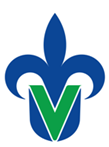 Los encargados de los siguientes departamentos hacen CONSTAR, que el C.:TRAMITE QUE REALIZAARCHIVOLOS ADEUDOS DE LABORATORIO, se tendrán en archivo, emitidos por el técnico académico correspondiente. Una vez revisado y al no existir adeudos en control de archivo se extiende la presente.ATENTAMENTE“LIZ DE VERACRUZ ARTE, CIENCIA Y LUZ”NO ADEUDOS DE BIBLIOTECA USBI IXTACZOQUITLAN: Anexar constancia expedida por Servicios Informáticos:Para los fines legales que al interesado convengan, se extiende la presente en Ciudad Ixtaczoquitlán, Ver. A los ___________días del mes _____________________________del año _____________. C.c.p. Archivo/Coordinación de Biblioteca/Estudiante*La información que proporciona es fidedigna.UNIVERSIDAD VERACRUZANA  TIT/F-1/2FACULTAD DE INGENIERIAZona: Orizaba - CórdobaSECRETARIOCONSTANCIA DE NO ADEUDOAtención al C.:SECRETARIO DE FACULTAD DE INGENIERIAESTUDIANTEMATRICULACURPPROGRAMA EDUCATIVOTITULO DEL TRABAJO RECEPCIONALEXISTENCIA DEL CD EN FORMATO SOLICITADONÚMERO DE REGISTROSolicitud de CertificadoCambio de CarreraMovilidad Inter facultades definitivaBaja definitiva (No requiere evidencia de trabajo recepcional)Movilidad InternacionalPresento EGEL CENEVALNoSi (anexar Testimonio)No satisfactorioT. Satisfactorio T. SobresalienteFideocomiso /promejorasDocumentaciónLaboratoriosDaños Muebles / InmuebleEncargado:         Nombre y FirmaADMINISTRADOR